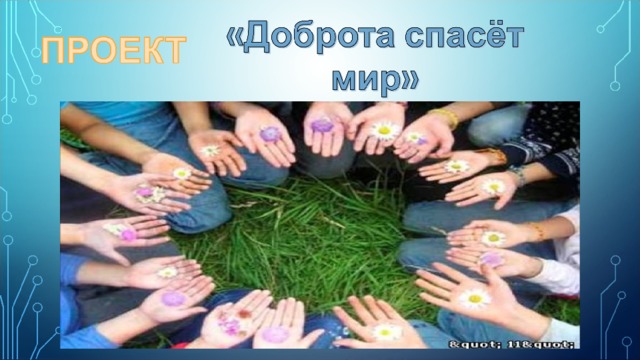 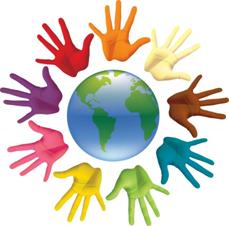 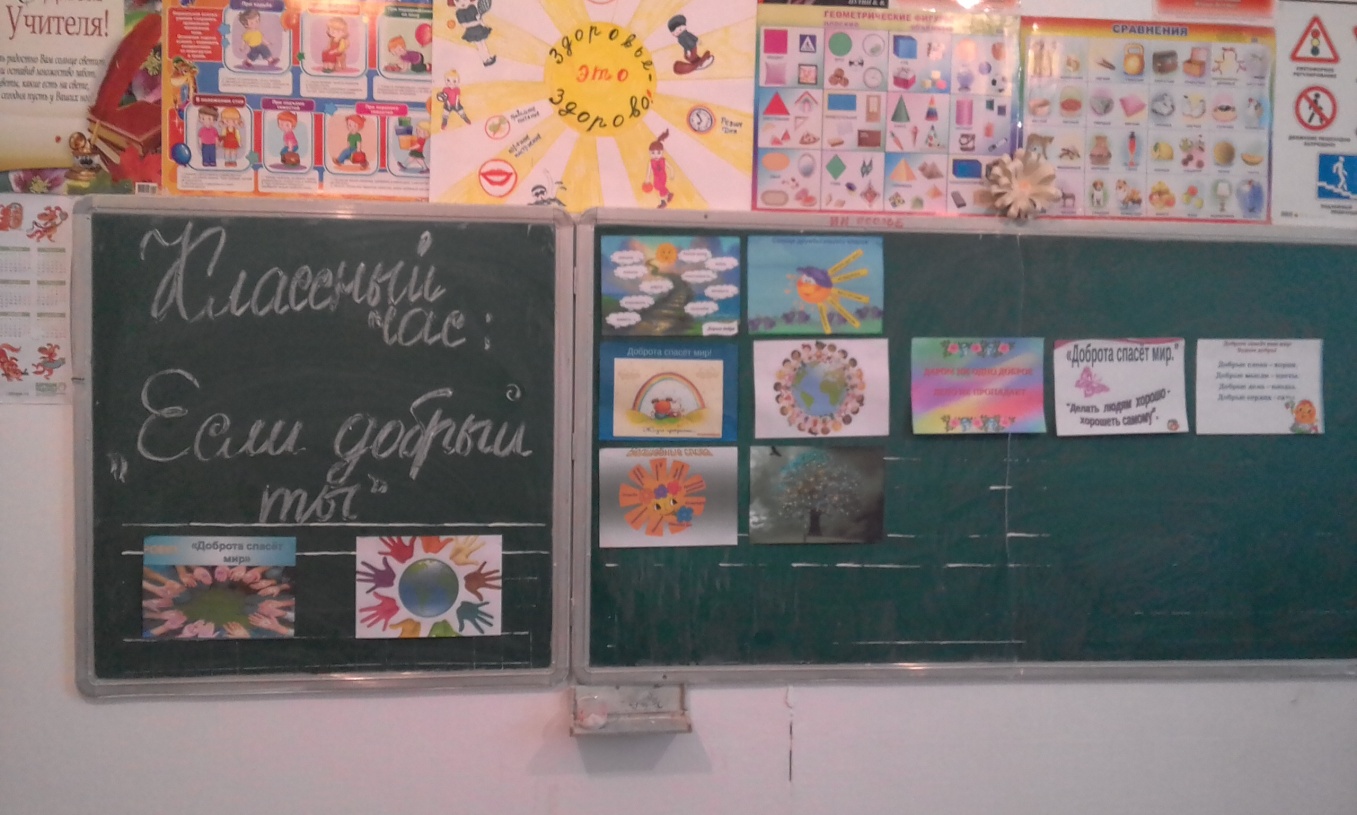 
                                    Классный час .на тему"Если добрый ты – это хорошо»Цель: воспитывать культуру общения друг с другом, самовоспитание личности ребёнка.Задачи:• раскрыть положительные стороны доброты;• побудить к проявлению чуткости к взрослым и сверстникам;• сформировать в сознании детей понятие “доброта”;• расширить знания школьников о доброте, о её роли в жизни каждого человека.Оформление, оборудование, реквизит:- презентация к теме;- проектор;- карточки с пословицами;- карточки с названиями групп;- карточки с ситуациями;- плакат “Дерево доброты”;- портфель. 3 книжки, свёрток;- апельсин;- листочки красные, жёлтые, зелёные;- текст песни “Дорогою добра”.Дети предварительно поделены на 2 группы, каждая группа сидит за своим столиком.                                                    Прикоснись ко мне добротой,И болезни смоет волной,И печаль обойдет стороной,Озарится душа красотой…Учитель: -Доброе утро.(1 слайд)- Я улыбнусь вам, а вы улыбнитесь друг другу и подумайте, как хорошо, что сегодня мы собрались все вместе. Глубоко вдохните и выдохните. Выдохните вчерашнюю обиду, злость. Вдохните в себя свежесть зимнего дня, тепло солнечных лучей. Я желаю вам хорошего настроения и успехов. (слайд 2)Вы готовы? Мы начинаем наше занятие с одной удивительной песни.Нам эта песня знакома, поэтому предлагаю её спеть всем вместе и дружно.Звучит фонограмма песни                                      “Если добрый ты” из мультфильма “День рождения Кота Леопольда” или фрагмент мультфильма (видеозапись) (слайд 3)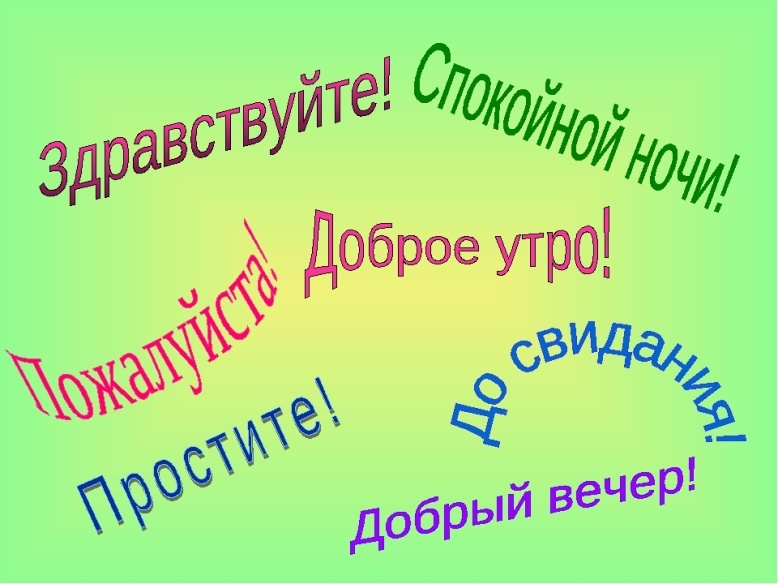 Учитель: Вы послушали и пропели сейчас песню. Нам всем знакомы герои этого мультфильма.  О чём эта песня? (О добре, о друзьях…) А как вы думаете, о чём мы будем сегодня говорить на нашем занятии? (Ответы детей) Верно, о доброте . К чему призывает песня? В каких строчках содержится главное этой песни? (Если добрый ты-это хорошо)Качество это серьезное,
Главное, важное. 
То, что значит оно, 
Очень нужно для каждого.
В нем забота и ласка,
Тепло и любовь.
В нем стремленье
На помощь прийти вновь и вновь.
Это качество 
В сердце у многих живет
И о боли других 
Позабыть не дает.
И оно поважнее,
Чем лица красота.
Это качество -
Наших сердец  ДОБРОТА.      (слайд5)    Учитель: Сегодня на нашем занятии мы будем работать в группах. У нас будет 2 группы. Первая группа будет –                              «Доброжелатели».                              -«Добряки».Доброжелатели Добряки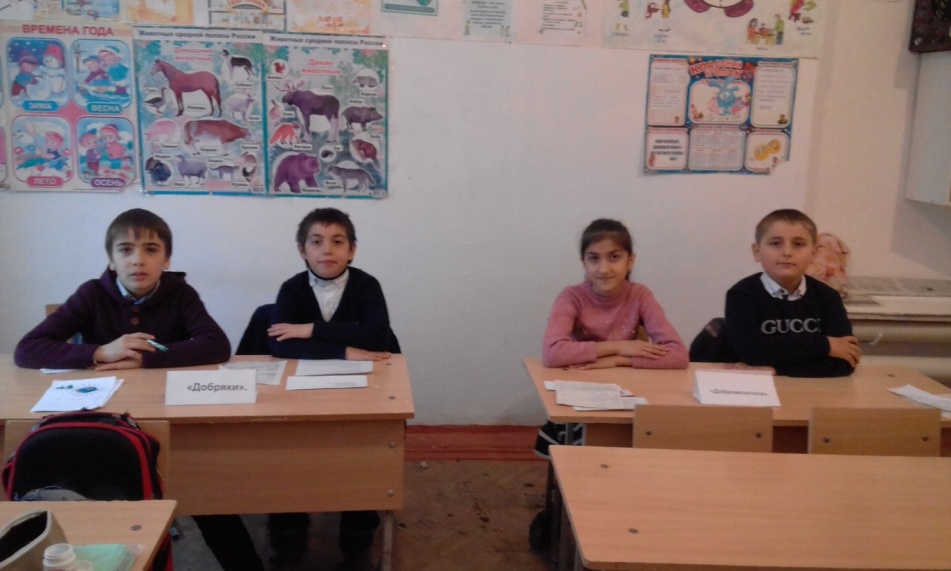 Учитель: В названиях ваших групп есть что-то общее. Что это?(Ответы детей: слово “добро”)-Предоставляем слово ребятам 1 группы «Доброжелатели». Они заранее готовились и провели мини-исследование по теме «Что такое доброта?»-Итак, вам слово. (выходят все вместе, выступают и садятся на место)1уч: Что такое доброта? В словаре Сергея Ивановича Ожегова слово «доброта» определяется ,как «отзывчивость, душевное расположение к людям, стремление делать добро другим». Доброта - всё положительное, хорошее, полезное.  
(Саша Павлов) показывает словарь Ожегова
2уч:У слова «доброта» есть много родственных слов:
добросердечный - это человек, обладающий добрым сердцем, ласковый
добродушный - добрый и мягкий по характеру, незлобный
доброжелательный - желающий добра
добропорядочный - приличный, достойный одобрения
добронравный - отличающийся хорошим поведением, хорошим нравом
добросовестный - честно выполняющий свои обязанности (Никита Кардаполов)3уч:  А ещё доброта - это забота, нежность, ласка, внимание, понимание, сочувствие, отзывчивость, терпение, верность, любовь, милосердие. (Тимур)
4уч:Писатель Виктор Розов так говорит о доброте: «Доброта - вещь  удивительная. Она сближает, как ничто другое, она избавляет нас от  одиночества, душевных ран и непрощённых обид».  (Никита К.)

5уч:Михаил Пришвин писал: «Доброта - это солнце, которое согревает душу человека».( Паша)

6уч:Лев Николаевич Толстой говорил: «Доброта. Вот качество, которое я желаю приобрести больше всех других». (Вадим Хусаинов)7уч:Добрым быть совсем, совсем не просто: 
Не зависит доброта от роста,  
Не зависит доброта от цвета. 
Доброта - не пряник, не конфета.
Только надо, надо добрым быть
И в беде друг друга не забыть. 
И завертится Земля быстрей, 
Если будем мы, с тобой добрей! ( Андрей)
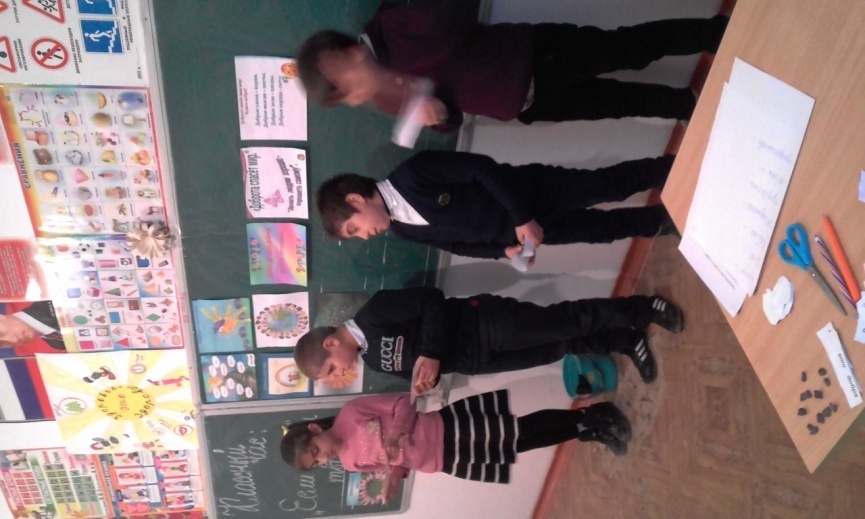 Учитель:Доброта - это самое ценное нравственное качество русского народа. В народе всегда относились к доброте по-особому. Недаром говорят: “Доброе слово и кошке приятно”. Слагалось много пословиц и поговорок о доброте. Ребята, вы знаете их? (Ответы детей) Мы с вами постараемся сейчас вспомнить некоторые из них. У вас на столах лежат карточки с разрезанными пословицами о доброте. Вы должны их собрать, выложить на столах, прочитать, объяснить смысл этих пословиц, представить их нам. Задание понятно? Приступаем. 1 группа: Доброе слово лечит, а злое калечит. За добро- добром плати.2 группа: Худо тому, кто добра не делает никому. Добро помни ,а зло забывай.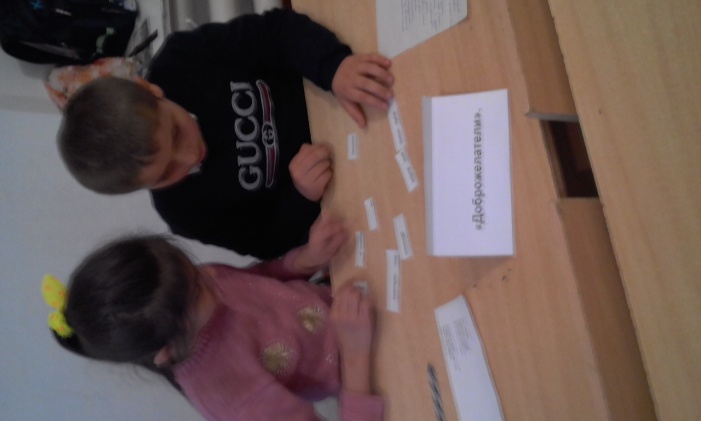 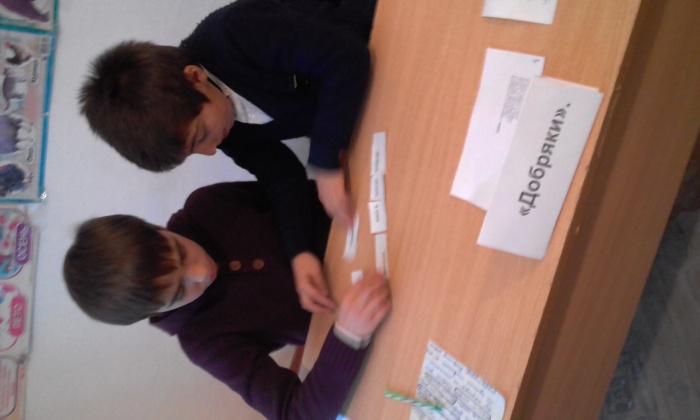 Учитель: Вы уже готовы? Прочитайте, ребята, какие пословицы у вас получились? (выступления детей). ( Слайд 6)-Из этих пословиц мы видим, что добро всегда приносит радость окружающим людям.
Учитель: Ребята, скажите, а легко ли быть добрыми? (Ответы детей)Уч: Быть добрым одновременно легко, и совсем не просто. К сожалению, не всегда мы относимся друг к другу с пониманием. У каждого из нас есть свои достоинства и свои недостатки.. Игра «Сказочный герой — добрый или злой?»Все вы любите сказки. Одной из главных тем русских народных сказок была тема добра и зла.В сказках встречаются добрые и злые герои. Сейчас поиграем в игру. Я буду называть сказочного героя, а вы будете отвечать, добрый он или злой.Иван – царевич, Дюймовочка, Карабас – Барабас, Красная шапочка, Баба – яга, Золушка, Мальвина.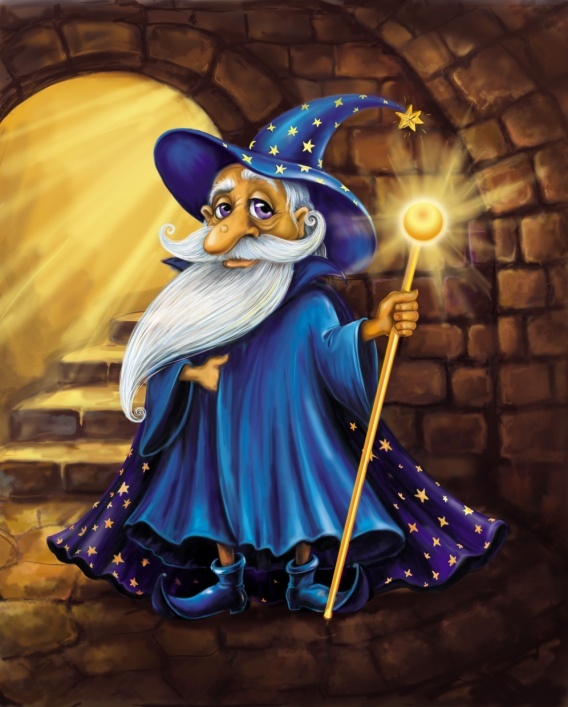 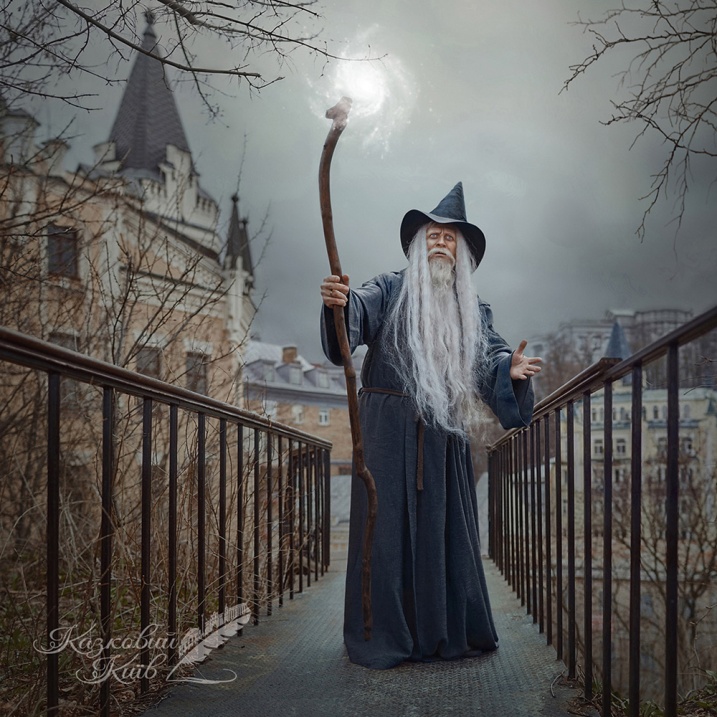 У. - Как вы думаете, ребята, чего на земле больше: добра или зла?3. Игра в слова.А сейчас давайте попробуем слова первого столбика заменить словами противоположными по значению:Плохо - хорошоЗло – доброВойна - мирЖадность- щедростьГрубость – вежливостьЖестокость – ласкаЛожь - правдаПредательство – преданность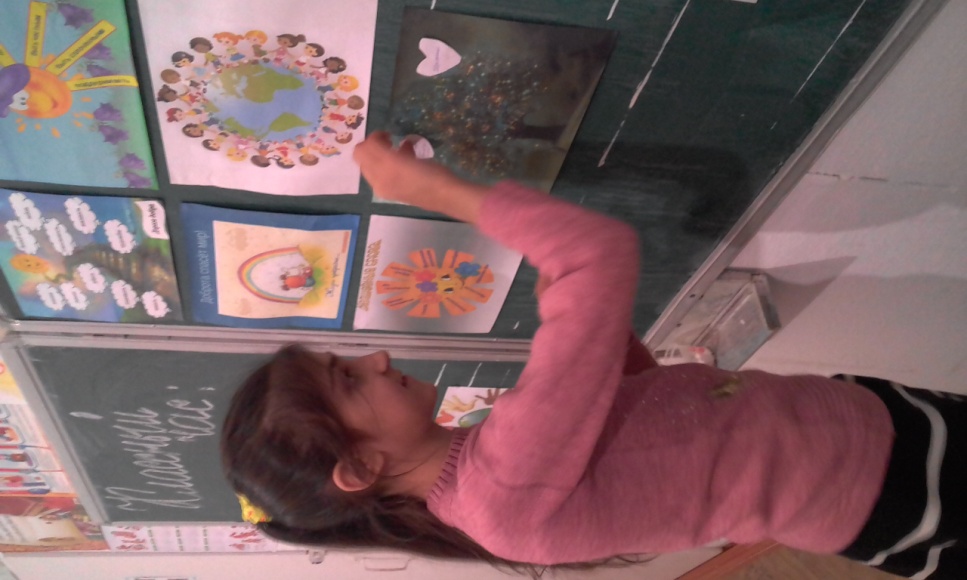 У. - В жизни капельки добра, сливаясь, превращаются в ручеёк, ручейки в реку, реки - в море добра. Хорошо, когда человек оставляет после себя добрый след. Один мудрец заметил: человек прожил жизнь не зря, если построил дом, вырастил сад и воспитал ребёнка.У. - Значит не только слова должны быть добрыми , но и дела.У. - Подумайте и скажите, какие добрые дела вы можете сделать в классе, дома, на улице, в транспорте, в природе? (ответы детей)5. Игра «Вежливые слова»У. - Давайте поиграем. Я прочту стихотворение, а вы доскажите подходящее по смыслу доброе слово.Придумано кем-то просто и мудро -При встрече здороваться ... (“Доброе утро!”)Зазеленеет старый пень,Когда услышит: ... (“Добрый день!”)Мальчик вежливый и развитый,Говорит, встречаясь: ... (“Здравствуйте!”)Растает ледяная глыбаОт слова доброго ... (“Спасибо!”)Когда бранят за шалости, Мы говорим: ... (“Прости, пожалуйста!”)И во Франции, и в Дании Говорят, прощаясь: ... (“До свидания!”)Всем вам с большой любовьюЖелаю… (Крепкого здоровья.)Вывод учителя: много тёплых добрых слов в нашей речи. Доброе слово может нас приободрить. Вселить в нас уверенность, согреть душу.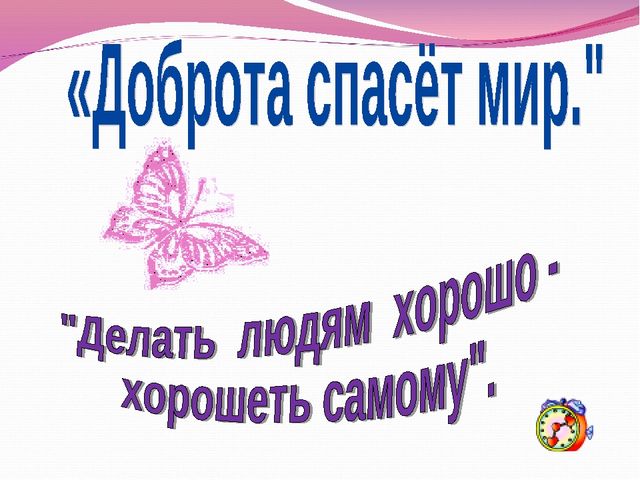 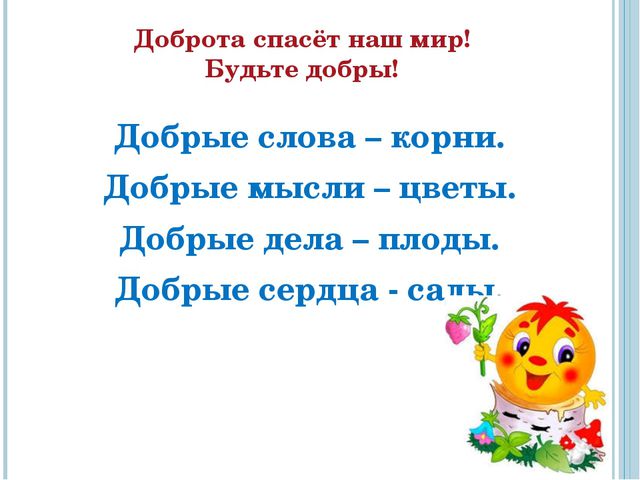 6. Работа с пословицами.(ребята вы написали пословицы и поговорки на эту тему)Доброта - это самое ценное нравственное качество русского народа. Сколько пословиц и поговорок о доброте создала русская народная мудрость! Вспомните некоторые из них:1. Не одежда красит человека, а его добрые дела.2. Доброе слово лечит, а злое калечит.3. Что посеешь, то и пожнёшь.4. Жизнь дана на добрые дела.4. Не хвались серебром, хвались добром.5. Не ищи красоты — ищи доброты.-Каждая группа приготовила ситуации из жизни, которые они нам сейчас покажут, а мы с вами обсудим.Разыгрывание ситуаций, обсуждение другими группами.1 группа: “Задача не на сложение, а на уважение”. (слайд 7)По улице шли двое прохожих. Одному было 62 года, другому – 10 лет. У первого было в руках 5 предметов: портфель, 3 книжки и 1 большая коробка . Одна из книг упала.- У Вас упала книжка! – закричал мальчик, догоняя прохожего.- Разве? – удивился тот.- Конечно, - объяснил мальчик. У Вас же было 3 книги, плюс один портфель, плюс одна коробка – итого пять вещей, а теперь осталось четыре.- Я вижу, ты хорошо знаешь сложение и вычитание, - сказал прохожий, с трудом поднимая упавшую книжку. – Однако есть правила, которые ты ещё не усвоил.(Обсуждение ситуации)Учитель: Какие же правила не усвоил мальчик? Как он должен был поступить? (Ответы детей)2 группа: “Горький апельсин”. (слайд 8)Маша сидела на лавочке и весело поглядывала вокруг, держа в руках что-то похожее издалека на маленькую дыньку. Она кусочками отщипывала кожуру и бросала на землю.– Что это у тебя? – спросил подбежавший Илья.– Разве не видишь? – буркнула Маша.– Мандарин! – обрадовался Илья. – Мне папа тоже покупал. Я и тебя угощал...– А вот и не отгадал.– А что же?– А-пель-син! – и розовая долька исчезла во рту.– А мне дашь попробовать?– Да он невкусный, горький и кислый.– Да ничего, дай хоть долечку.– Говорю тебе – он поганый, – и соскочила с лавочки.И в этот самый момент апельсин выскользнул у нее из рук и упал. Девочка ойкнула и заплакала.– Что же ты плачешь? Он же поганый!(Обсуждение ситуации)Учитель: Права ли Маша? Что она забыла? Что сделала не так? Что бы вы сделали на ее месте? (Ответы детей).-Мы посмотрели и разобрали с вами ситуации, которые могут пригодиться вам в жизни, чтобы оставаться добрыми, заботливыми, вежливыми, внимательными к окружающим вас людям.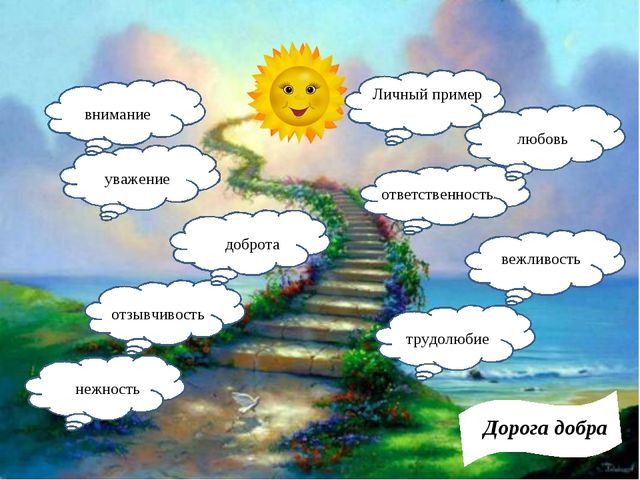 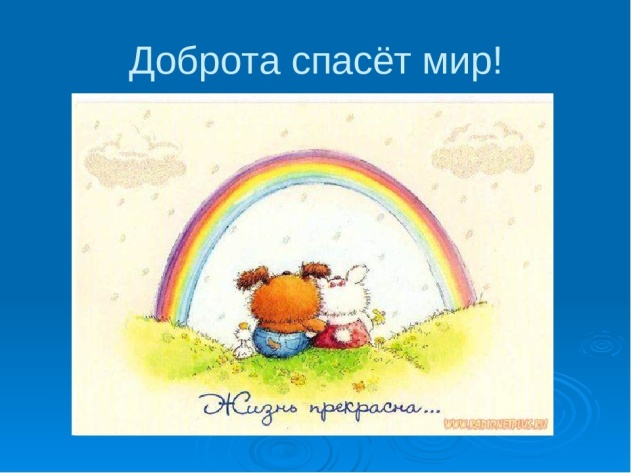 (слайд 9)
Учитель:   В народе всегда относились к доброте по-особому. Это человеческое качество ценилось во все времена. Русские люди всегда стремились быть добрыми, милосердными, заботливыми, честными. Может быть, поэтому ещё в старославянской азбуке буквы назывались словами:
Уч: Сказанное слово, словно семя попадает в сердце человека. От добрых слов мы чувствуем, как растёт в нашем сердце любовь и надежда.Медики советуют ежедневно 1 – 3 минуты посвящать добрым словам. Каждое доброе слово несёт силу, энергию, прежде тому человеку, кто сказал его, а затем и тому, в адрес которого слова были сказаны. Важно не только сказать доброе слово, но и вложить в него душу. Без тепла, без искренности сказанное слово – неживое.-А часто ли вы говорите друг другу слова одобрения утешения ,комплименты?  Давайте сейчас вместе попробуем это сделать.Разминка (слайд 10)
-Я предлагаю всем встать. Возьмите с собой ручку и подойдите к столу, на котором лежат ладошки каждого из вас, с вашим именем. Пока музыка будет звучать, вы будете двигаться. А как только она остановится, вы должны написать пожелание тому, чьё имя написано на ладошке.
В центре класса стоит парта на ней лежат ладошки, учащиеся встают вокруг стола. А затем звучит песня «Дорогою добра». Пока она звучит, дети ходят по кругу. Она заканчивается. Напротив чьей ладони они оказались, пишут на пальчиках пожелания.-После занятия вы можете забрать свою ладошку с пожеланием.-И сейчас я хочу предоставить слово второй группе «Добряки», которая защитит свой мини-проект «Добро и зло». (слайд 11)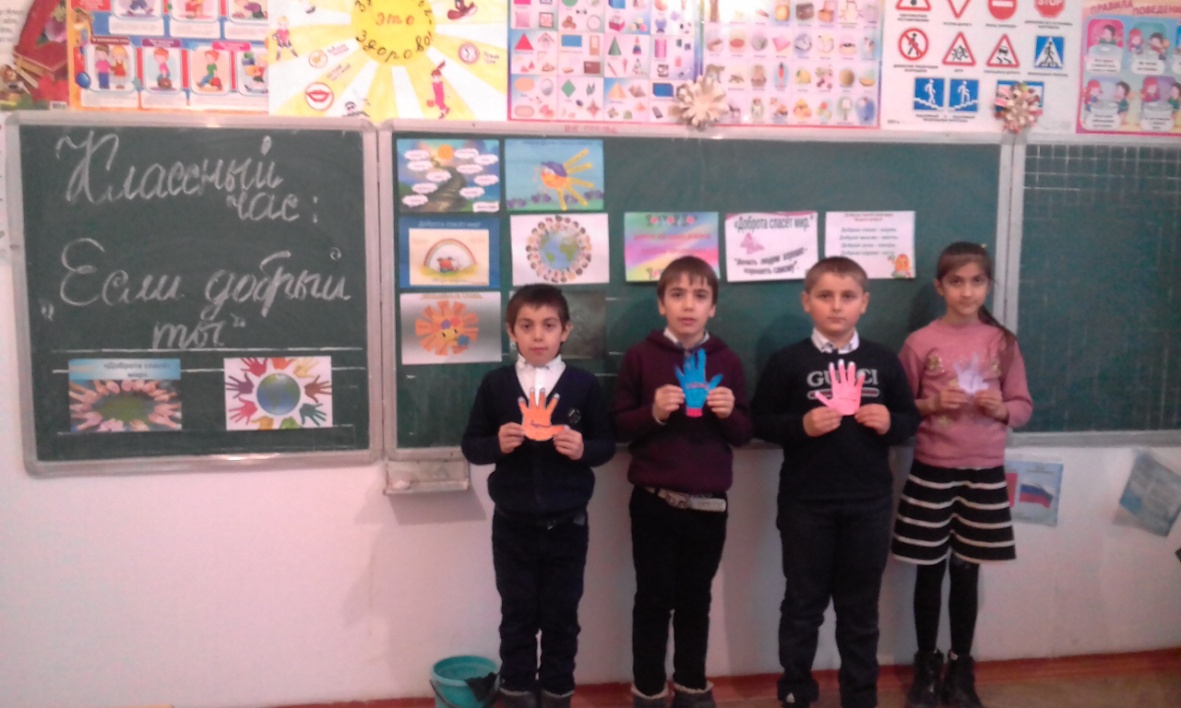 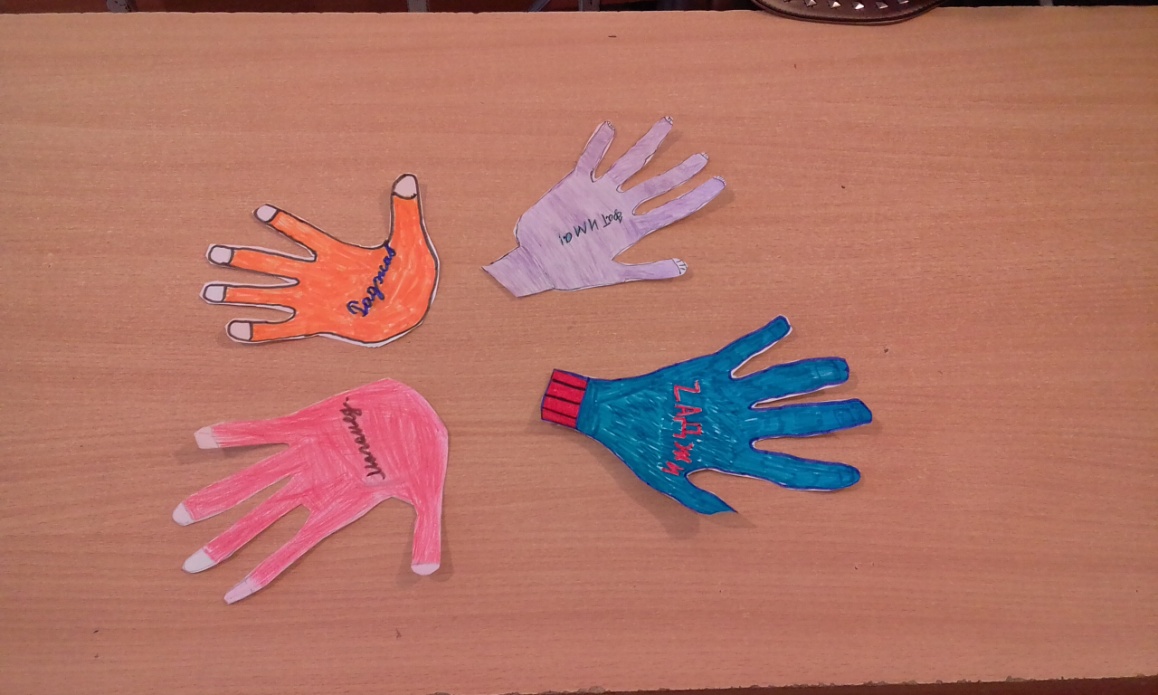 
Выступление второй группы (выходят все участники)

1уч:      ФатимаКаждый знает этот мир
Словно кто-то разделил: 
На хорошее, плохое –
В нас живут вот эти двое.Они борются годами 
В сказках, фильмах и в нас с вами. 
Каждый вправе выбирать 
Кому в этом помогать.

2уч:    МагамедЕсли хочешь в мире тёмном
Обижать людей с порога,
Драться, хмурить свои брови 
В царство зла тебе дорога.
    Ну, а если ты улыбкой 
И хорошим делом тоже 
Помогаешь всем на свете, 
То добро всегда поможет.

Помни истину простую:
Что от зла добра не ждут.
Только добрые поступки
И к тебе добром придут!
5уч::  Откуда берётся зло? От злости, от гордости, от плохих черт     характера. Зло - это войны и предательство, зависть и жадность, хамство и  равнодушие, эгоизм и обман. (Стас)
6уч:  Зло совершается, когда сильный обижает слабого, когда хулиган оскорбляет людей, когда люди выбрасывают на улицу кошек и собак, обрекая их на мучения и даже на гибель. К сожалению, в нашем мире есть злые и бессердечные люди, а порою и жестокие. (Вадим Г)7уч: стих Доброта-вещь удивительная,Быть легче добрым или злым?Наверно, легче злым.Быть добрым- значит отдаватьТепло своё другим.Быть добрым- значит пониматьИ близких, и чужих.И радости порой не знать,Заботясь о других.Конечно, доброму трудней,И всё же посмотри:Как много у него друзей!А злой всегда один… ( Настя)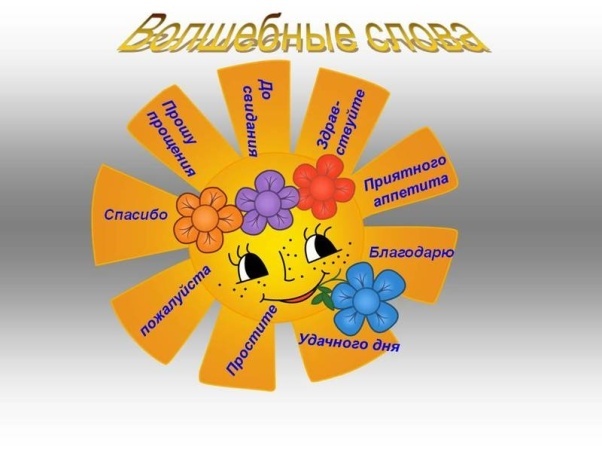 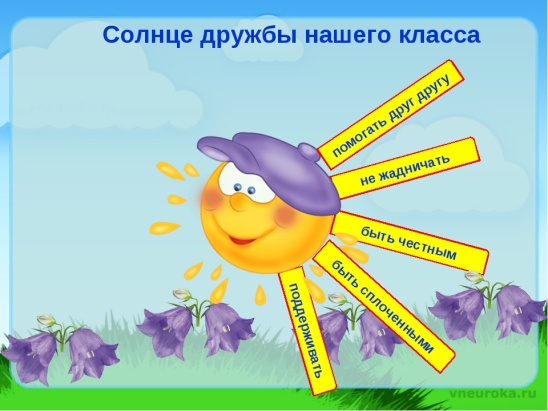 Уч: Спасибо ребятам за их выступление. Я предлагаю вам посмотреть видеосюжет и задуматься. Слушайте внимательно слова этой песни. А после просмотра вы поделитесь своими впечатлениями.
Демонстрируется клип «Жестокость»   (слайд 12)-Что вы можете сказать? Какие ваши впечатления?Опомнись, вздрогни, человек! 
Перед природой ты в долгу, 
И славен будет пусть твой век
Травой душистой на лугу.Твори добро, чтобы любя, 
Добро тебя нашло. 
Зла не верши, чтоб и тебя 
Не погубило зло.-Хорошо, когда человек оставляет после себя добрый след. Один мудрец заметил: человек прожил жизнь не зря, если построил дом, вырастил сад и воспитал ребёнка. А какого же человека мы можем назвать добрым? Верно. Обобщая ваши ответы можно сказать. Добрыми должны быть и слова, и дела. Прочитайте. (слайд13)-С помощью вежливых слов оказываем внимание, успокаиваем, благодарим. Однако одних слов часто бывает мало. Нужны не только добрые слова, но и добрые дела.Дерево добрых дел (Изображено на плакате, без листьев) (слайд 14)Учитель: Ребята, давайте с вами посадим дерево добрых дел. Вы совершаете добрые дела. Да? Скажите, какие добрые дела вы совершили в классе? Дома? В природе, на улице, во дворе? Я предлагаю вспомнить и записать свои добрые дела на листочках которые лежат на ваших столах. Мы прикрепим наши листочки на веточки, и у нас получится дерево добрых дел (дети записывают добрые дела, прикрепляют листочки к дереву под музыку). Пусть больше вырастает таких вот чудесных деревьев доброты и добрых дел в нашей школе и на нашей земле.(слайд 15)-А вы знаете, что есть такой праздник- всемирный День Доброты? И отмечался он вчера,17 февраля.Он отмечается ежегодно по инициативе международных благотворительных организаций. В России этот праздник пока мало известен. В этот день нужно стараться быть добрым ко всем, и не просто добрым, а добрым 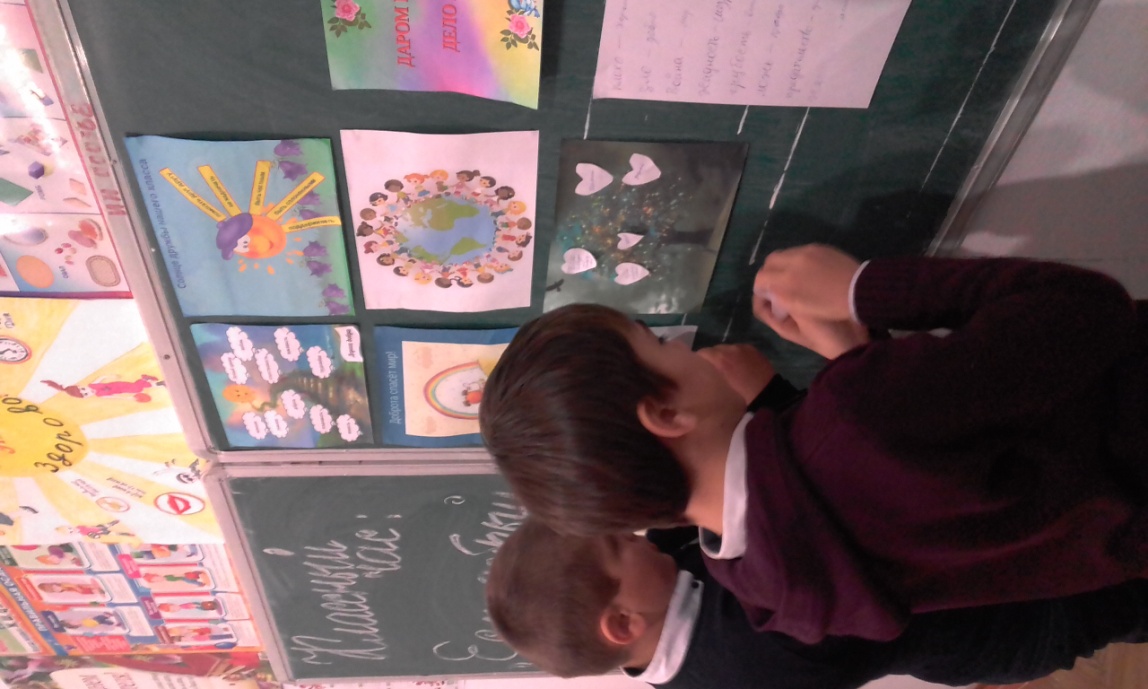 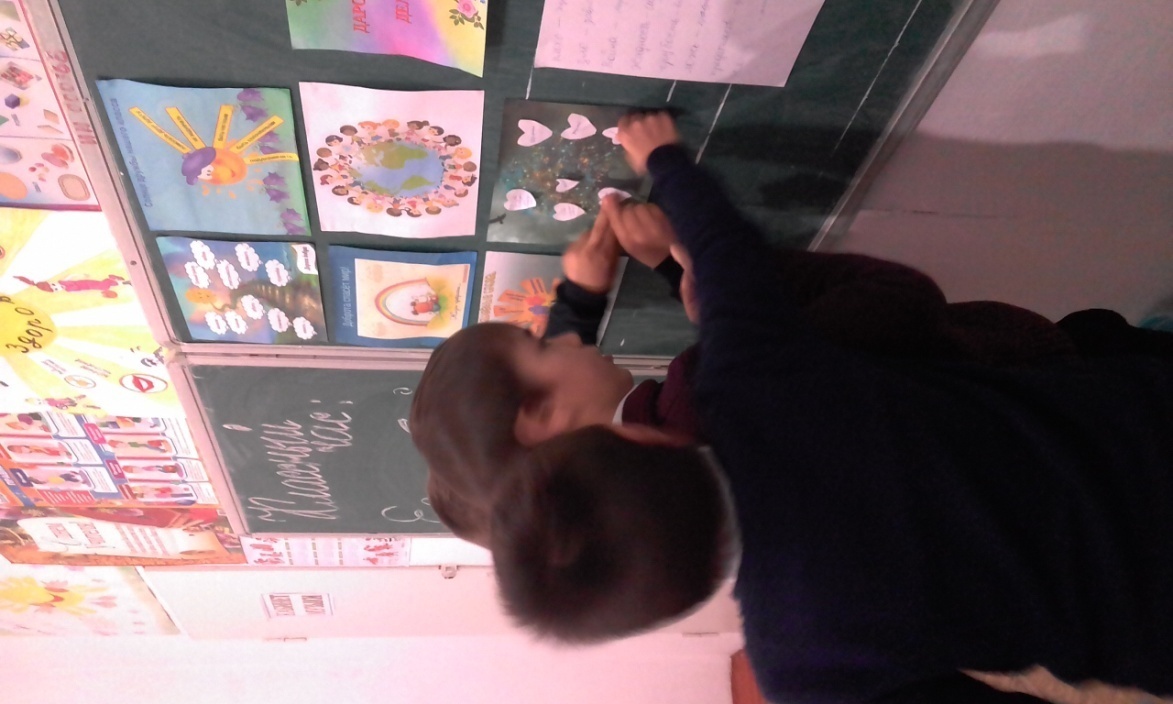 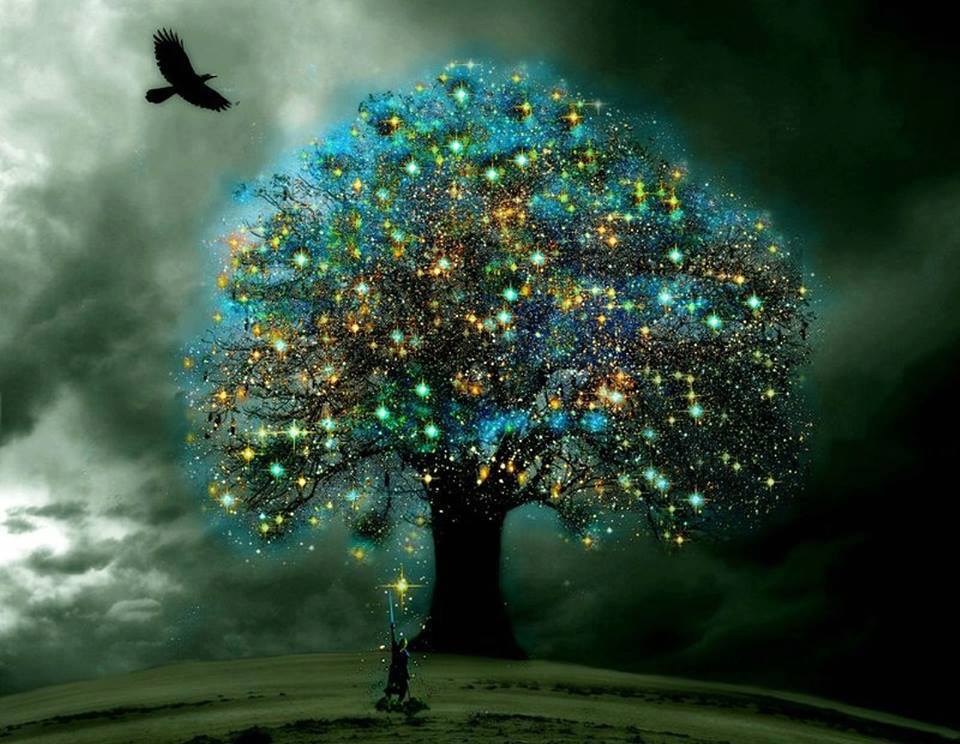 безгранично. (слайд 16)Стихотворение (я)В этом мире огромном, в котором живём я и ты,Не хватает тепла, не хватает людской доброты.Будем вместе учиться друг друга беречь и любить,Будем вместе учиться друг другу, как звёзды светить!Пусть не ставят вам в школе отметок за щедрость душиТы однажды возьми и добро соверши,И тогда на морозе щемяще запахнет весной,И тогда на земле станет больше улыбкой одной!Ждут вас сотни дорог, но у каждого будет своя,И до цели добраться, конечно, помогут друзья,Чтоб скорее исполнились давние ваши мечты,Пусть всегда будет главным уроком- Урок доброты!Дорогие, ребята! Дорогие гости! В этот замечательный день я хочу пожелать вам хорошего настроения, удачи и пусть всегда вас окружают только добрые люди.Учитель: Завершить наше занятие я предлагаю песней “Дорогою добра” (у детей слова песни), (видеозапись). (слайд 17)Всего вам доброго! И помните: «Доброта спасёт мир!»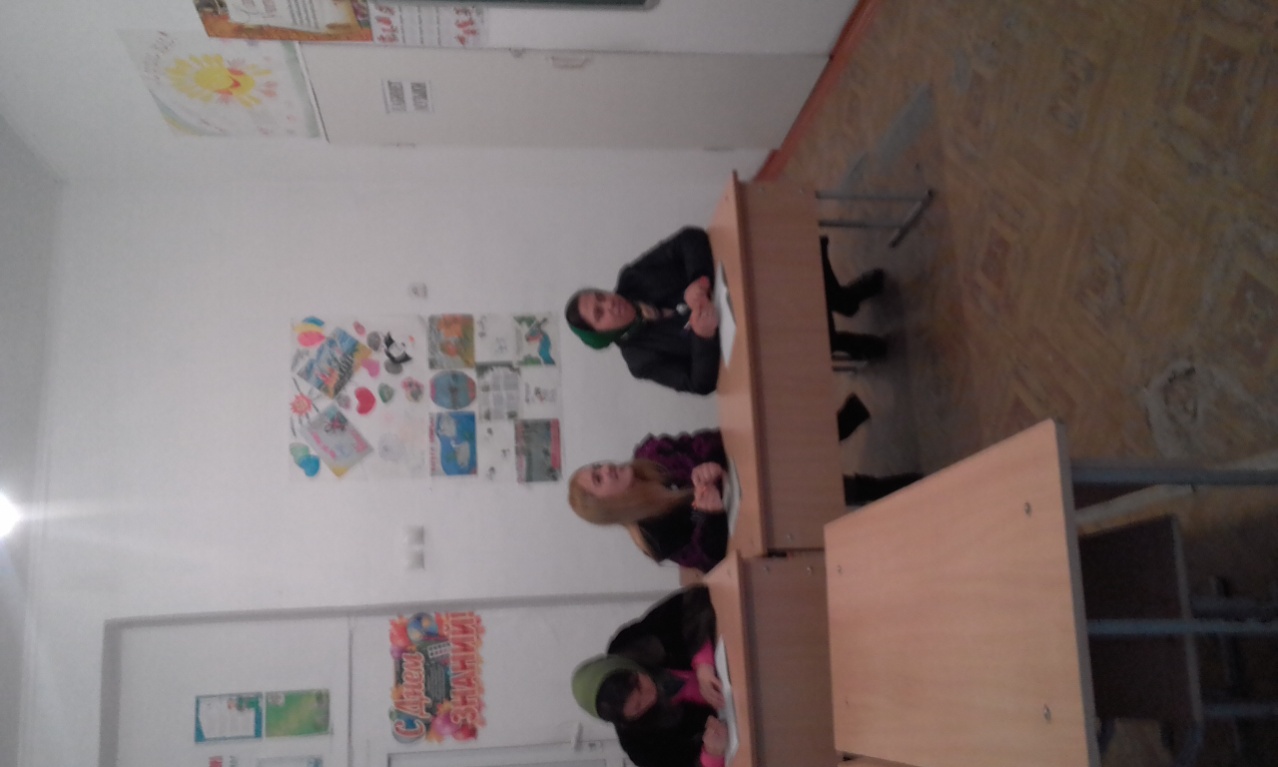 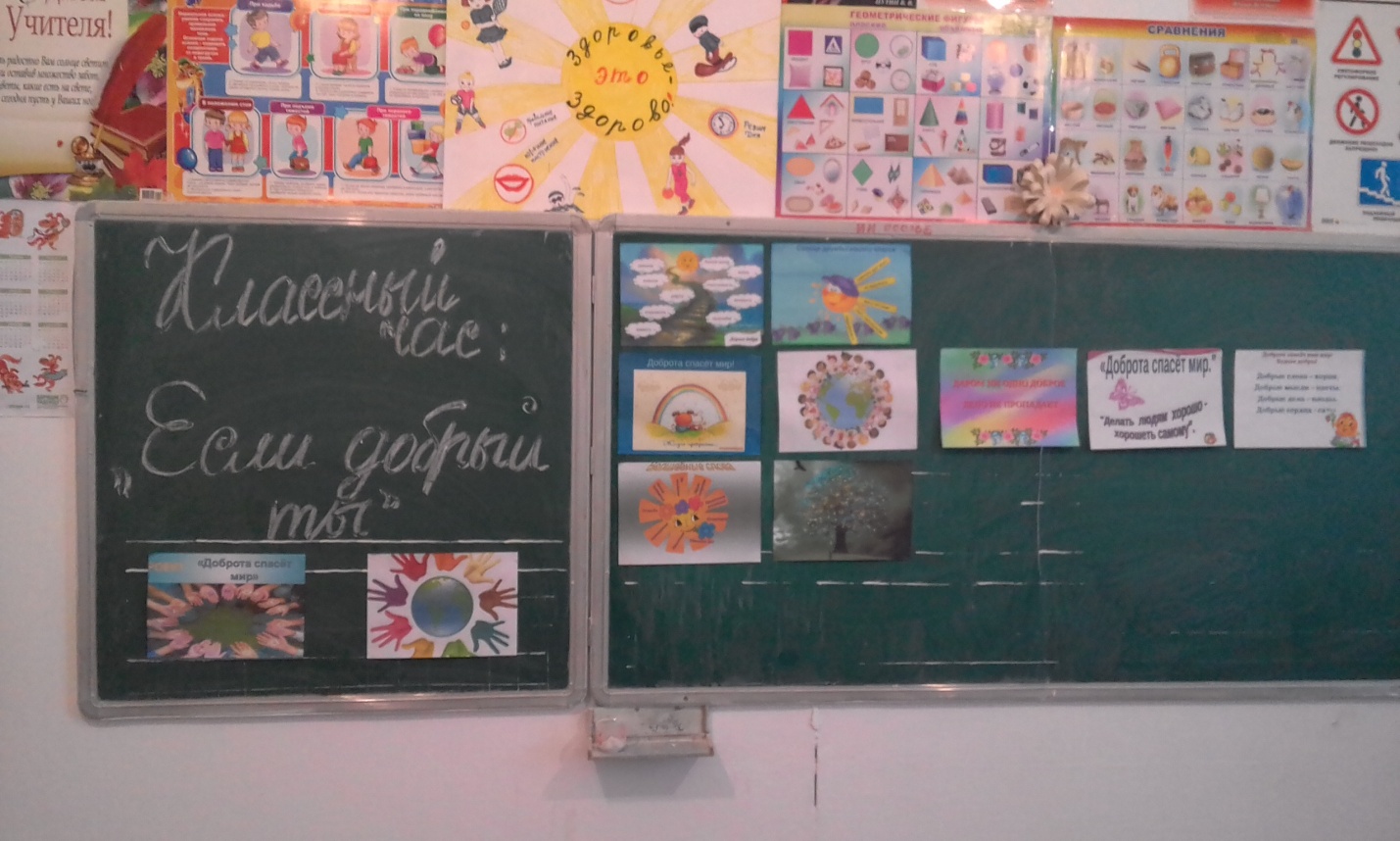 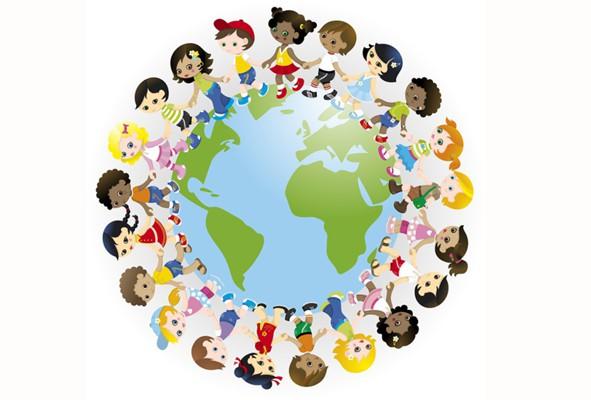 